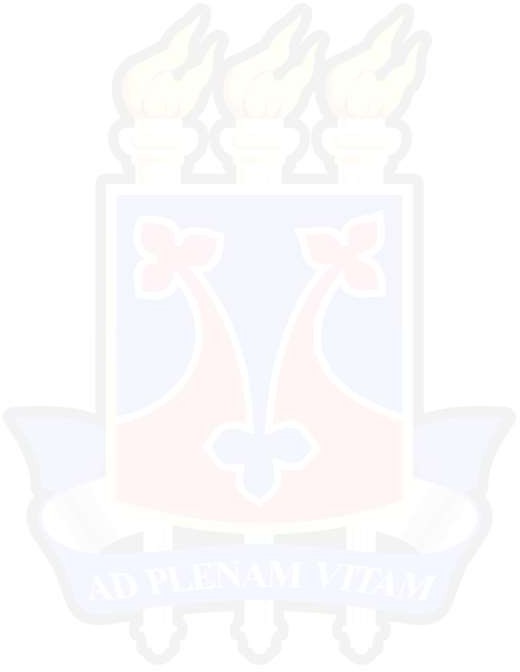 ANEXO V DO EDITAL Nº 221/2023(uso da comissão de seleção) Edital – Processo seletivo para o PPGCEL/UESB – Turmas 2024 Barema - Defesa de Projeto de DissertaçãoCandidata/o:		 Nome social (caso se aplique):  		Opção de Linha de Pesquisa:	( ) 1	( ) 2	( ) 3Temática (conforme opção 1 no ato de inscrição):  	Título do Projeto:  	Interesse em bolsa:	( ) Sim ( ) Não Barema – Defesa Oral do Projeto de DissertaçãoData e assinatura das/dos avaliadoras/es: 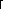 Vitória da Conquista/BA, ........../	/2023. Avaliador/a 1:  	Avaliador/a 2:  	ItensPontuação(10,00) Pontos obtidosDefesa da proposta - capacidade de argumentar sobre a proposta, a motivação para a realização, a relevância, a originalidade e a pertinência teórico- metodológica. 4,00Respostas a questões específicas relacionadas ao projeto de dissertação/tese. 3,00Capacidade de sustentação da coerência entre	a bibliografia	e corpus apresentados no projeto 3,00Total de pontos obtidosTotal de pontos obtidos